Уважаемые родители!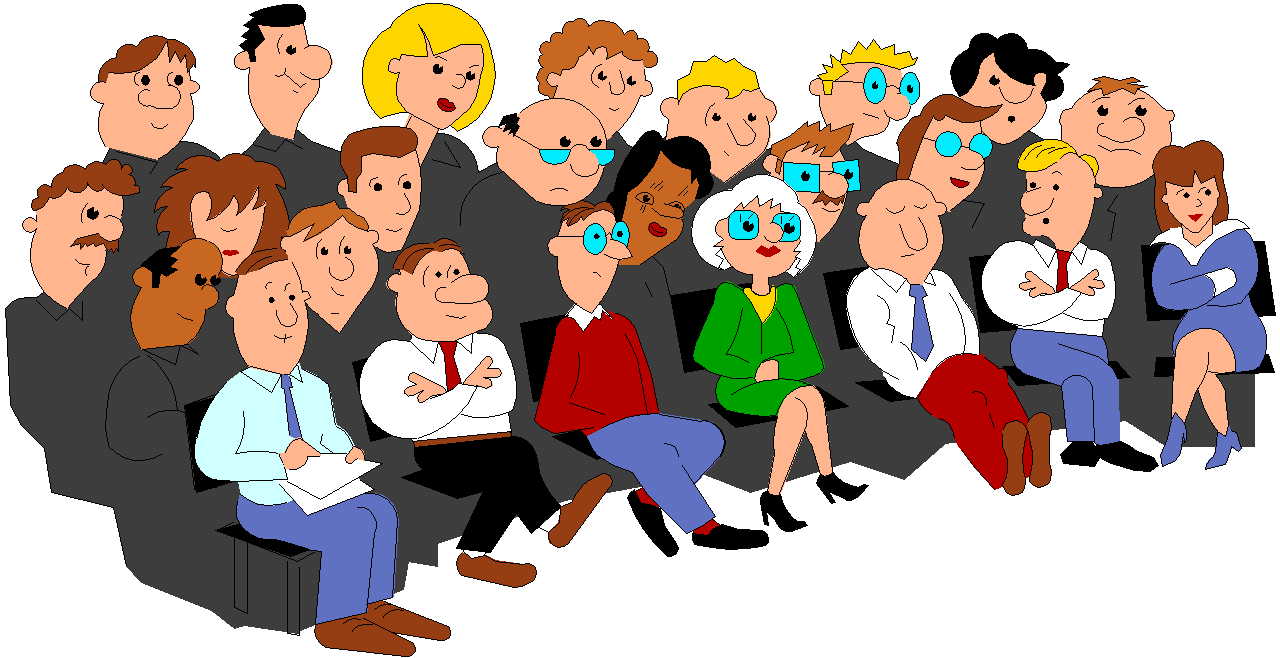 Заранее приносим свои извинения за то, что из-за коронавируса происходит задержка  очень важной информации. Поэтому в своем обращении к вам постараюсь ответить на текущие вопросы.Дорогие наши! Мы благодарим всех за то, что  вы оказали доверие именно нашей школе. 1 сентября 2020 года образовательное учреждение откроет для ваших детей свои двери, где вас встретят талантливые и любящие детей учителя:1. Овсянникова Татьяна Эйнаровна, учитель высшей категории,  стаж работы: 40 лет.2. Климашевская Екатерина  Валерьевна, молодой педагог, креативная, творческая; соответствие должности.3. Хомич Ирина Борисовна, педагог первой категории, логопед.4. Гринь Юлия Юрьевна, педагог-психолог, соответствие занимаемой должности.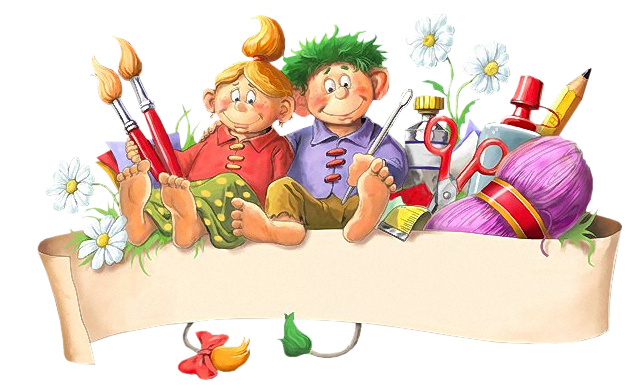 Вам будет предоставлена возможность выбора  формы и вида внеурочной деятельности, например, участие в российском проекте "Мир музея" ( совместно с музеем ИЗО). Ваш ребенок сможет стать участником  ансамбля современной финской песни Ластенпиири:))    или войти в состав  ансамбля " Северное сияние" :) или может быть он попробует свои силы в кружевоплетении на коклюшках:) или просто будет посещать спортивную секцию. Если вам не с кем оставлять  ребенка после окончания учебных занятий, то вы можете записать его  в группу внеурочной деятельности, где опытные педагоги -организаторы займут ребенка с 12.00 до 17.00: проведут интересные занятия, сходят на прогулку, накормят обедом.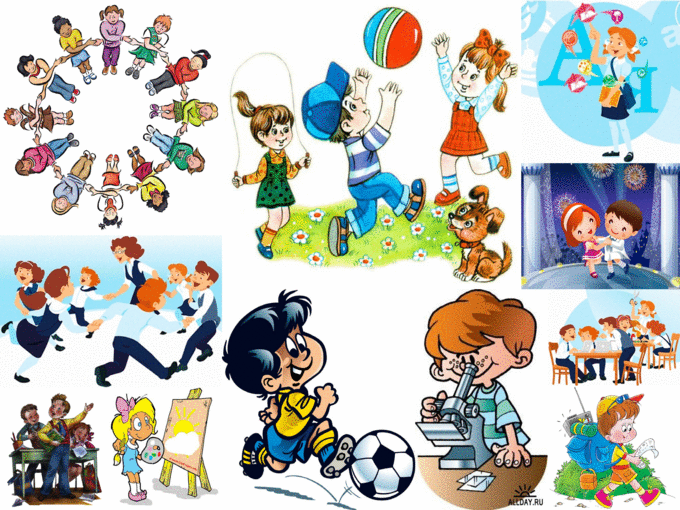 Педагоги поработали над списком принадлежностей, которые необходимо приобрести для качественной организации обучения. Данный список представлен в следующей вкладке.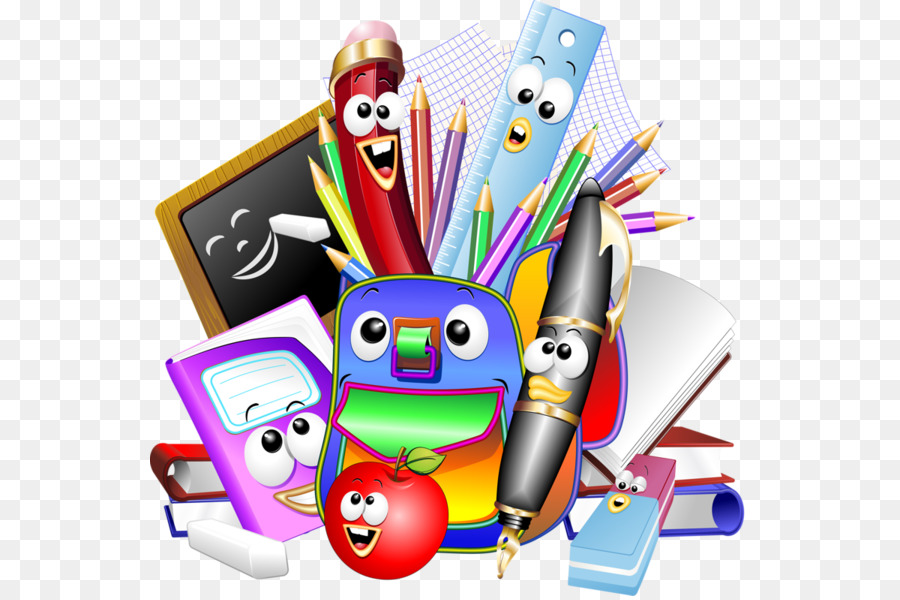 Педагог-психолог подготовила для вас рекомендации  по  "мягкому" началу учебного года, режиму дня и отношениям со сверстниками. Вы можете ознакомиться с информацией в этом же разделе.Друзья! Если у вашей семьи есть возможность получения и обеспечения социальных гарантий, просим вас заранее подготовить документы и в августе месяце предоставить их для обеспечения питанием вашего ребенка с 1 сентября. Об этом вам расскажет ответственный за питанием тоже под этим баннером.  В ближайшее время  ( после 25 мая) с вами свяжется классный руководитель и вы сможете задать вопросы  по организации обучения непосредственно в вашем классе. Для удобства общения с вами каждый классный руководитель создаст  чат  в Whatsapp илм группу класса в контакте.Уважаемые родители! Уже на следующей неделе пошивочная мастерская " Петростиль" будет готова производить замеры  для пошива формы. Мы не обсуждаем с родителями модель и состав формы, так как  одеваемся традиционно в скандинавском стиле. Дорогие друзья! Любой вопрос можно решить или получить на него ответ. Не обращайтесь, пожалуйста, на сайт школы. Можно написать на электронную почту  школы ugrkoulu@yandex.ru или по через мессенджер сотовой связи Whatsapp ( 89114245155, директор школы Баркалова Наталья Валерьевна).Желаем вам хорошего отдыха летом!Надеемся на отличную совместную работу  и взаимопонимание!Наталья Валерьевна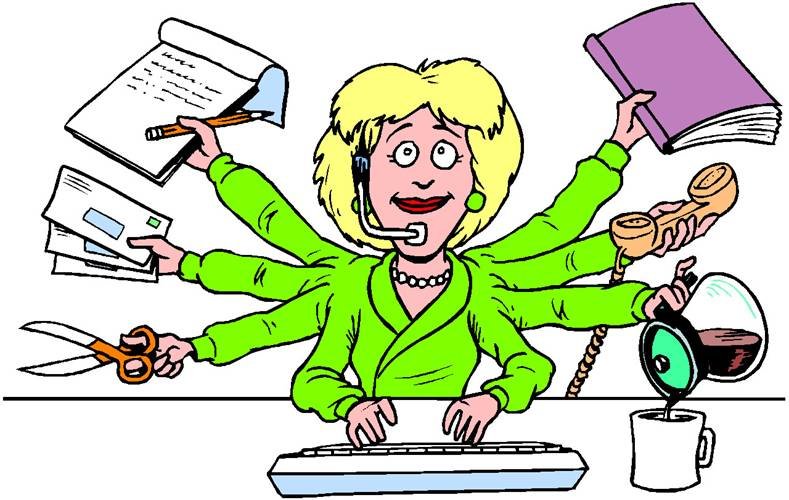 